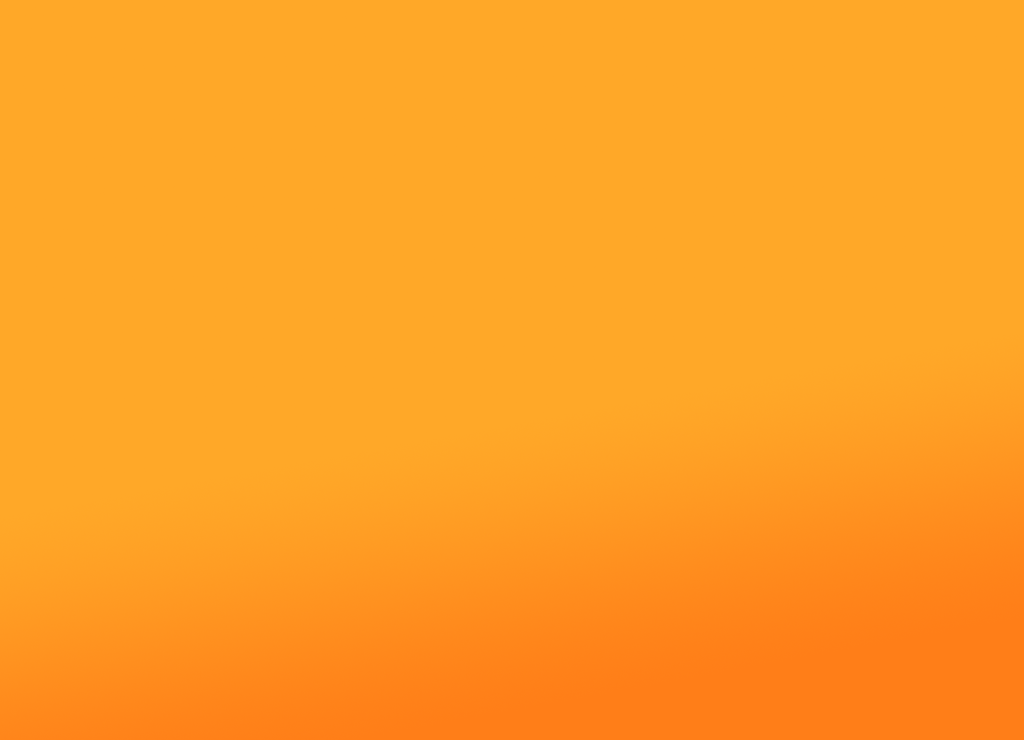 Achón Bruñén, María José. “Análisis de las distintas cláusulas de vencimiento anticipado que se pueden considerar abusivas en las escrituras de hipoteca”: Práctica de tribunales: revista de derecho procesal civil y mercantil, nº. 126, 2017, p. 6.Agüero Ortiz, Alicia. “Cambio de paradigma en el control de transparencia de las cláusulas no negociadas individualmente. Comentario a la STS (Sala de lo Civil, Sección Pleno núm. 171/2017, de 9 marzo (RJ 2017, 977)”: Cuadernos Civitas de jurisprudencia civil, nº 104, 2017, pp. 475-496.Aguilar Lobato, Sergio. “Gastos e impuestos asociados a la constitución de préstamos hipotecarios a la luz de la STS de 23 de diciembre de 2015 y los ulteriores pronunciamientos de las Audiencias Provinciales. Especial referencia a los aranceles notariales, registrales. Impuesto de Actos Jurídicos Documentados y gastos procesales”: Revista crítica de derecho inmobiliario, Año nº 93, nº 762, 2017, pp. 2107-2129.Aguilera Morales, María. “Articulación procesal de acciones individuales y colectivas en defensa de los consumidores a la luz del Derecho de la Unión”: Civitas. Revista española de derecho europeo, nº. 63, 2017, pp. 111-127. Albiez Dohrmann, Klaus Jochen. “Los parámetros de control de las cláusulas suelo en préstamos bancarios con empresarios en la jurisprudencia reciente”: Aranzadi civil-mercantil. Revista doctrinal, nº. 7, 2017, pp. 67-96.Alemany, Marta; Membrive, Iván. “El tipo de interés en las tarjetas revolving. Diferenciación de otro tipo de productos de crédito al consumo”: Revista de Derecho vLex, nº 160, Septiembre 2017.Álvarez Olalla, María del Pilar. “Última jurisprudencia en materia de cláusulas suelo: inaplicación del control de transparencia a prestatarios no consumidores, aplicación de la doctrina del TJUE sobre retroactividad y superación del control de transparencia en cláusula aplicada a consumidor, cosa juzgada”: Aranzadi civil-mercantil. Revista doctrinal, nº. 5, 2017, pp. 173-184.Guijarro, Javier Antón; Sanjuán Muñoz, Enrique; Fernández Seijó, José María; Blanco Saralegui, José María; Hernández, María del Mar. “La STJUE 21 de diciembre de 2016 permite la revisión de los asuntos concluidos por resolución judicial firme o lo impide el efecto de cosa juzgada”: Revista Consumo y Empresa, nº 5, Julio 2017.BALLUGERA GÓMEZ, C. “Cláusulas abusivas en los préstamos hipotecarios y control de transparencia”, en La Hipoteca en el Desarrollo del Modelo Económico (Codirectores: C. Cuadrado Pérez y M. Almeida Cerreda). Thomson Reuters Aranzadi, Cizur Menor, 2017, pp. 23 a 65.BALLUGERA GÓMEZ, C. “Una hipoteca con cláusulas abusivas no puede servir de base a un desahucio”, en pisos.com, 23 de agosto de 2017.BALLUGERA GÓMEZ, C. “Ni la responsabilidad patrimonial universal ni la fianza impiden la dación en pago o la limitación de la responsabilidad al precio del piso hipotecado (Comentario de la SJM núm. 10 de Barcelona de 7 de diciembre de 2016)”, en Revista Crítica de Derecho Inmobiliario, nº 761, 2017, pp. 1490 a 1500.BALLUGERA GÓMEZ, C. “Los abusos disimulados en la subsanación de cláusulas hipotecarias”, el Eco-nomista, 6 setiembre 2017 y “Un abuso disimulado”, en Iuris&lex elEconomista, núm. 157, 8 setiembre 2017; y “Un abuso disimulado para subsanar cláusulas abusivas”, regispro.es, 11 setiembre 2017.BALLUGERA GÓMEZ, C. “Urge reforzar el Registro de Condiciones Generales de la Contratación. Calificación registral y RCGC”, Revista de Derecho vLex, núm. 160, septiembre 2017.Bercovitz Rodríguez-Cano, Rodrigo. “Retransmisión de emisiones de programas de radio y televisión a través de una red de cable local que permite el acceso a un máximo de 500 abonados: artículos 3.1 y 5.3.0) de la Directiva 2001/29/CE. Comentario a la STJUE, Sala 8ª, de 16 de marzo de 2017 (JUR 2017, 113120)”: Cuadernos Civitas de jurisprudencia civil, nº 104, 2017, pp. 525-537.Bernabéu Pérez, Isaac Carlos. “La cantidad mínima por la que se puede adjudicar un bien inmueble que no constituye vivienda habitual tras la subasta desierta: el alcance del art. 671 de la LEC”: Práctica de tribunales: revista de derecho procesal civil y mercantil, nº. 126, 2017, p. 12.Bernabéu Pérez, Isaac Carlos. “Ejecución hipotecaria, preclusión, cosa juzgada, las cláusulas abusivas a consumidores, y la STJUE de 26 de enero de 2017 (1)”: Práctica de tribunales: revista de derecho procesal civil y mercantil, nº. 125, 2017, p. 11. Bernabéu Pérez, Isaac Carlos. “Ejecución hipotecaria, preclusión, cosa juzgada, las cláusulas abusivas a consumidores, y la STJUE de 26 de enero de 2017 (2)”: Práctica de tribunales: revista de derecho procesal civil y mercantil, nº. 125, 2017, p. 12.Busto Lago, José Manuel. “Sobre los efectos de la STJUE que declara contraria al derecho de la UE la limitación de la eficacia retroactiva de la nulidad de las cláusulas contractuales nulas por defectos de transparencia”: Revista de derecho bancario y bursátil, Año nº 36, nº 145, 2017, pp. 43-90.Bru, Paloma; Gutiérrez, Javier. “Sobre la videovigilancia en el centro de trabajo y el nuevo Reglamento Europeo de Protección de Datos”: Actualidad jurídica Aranzadi, nº 932, 2017, pp. 14-14.Cabrera Mercado, Rafael; Quesada López, Pedro Manuel. “La legitimación activa en los supuestos de titulización hipotecaria: consecuencias en el proceso de ejecución sobre bienes hipotecados (1)”: Práctica de tribunales: revista de derecho procesal civil y mercantil, nº. 125, 2017, p. 6.Carreras Maraña, Juan Miguel. “Los procesos en materia de cláusula suelo y el pronunciamiento sobre las costas (opiniones personales sin apriorismos y desde el fiel de la balanza)”: Proceso civil: cuaderno jurídico, nº. 128, 2017, pp. 20-29. Casares Marcos, Ana Belén. “El derecho al olvido como facultad integrante del derecho a la autodeterminación informativa del ciudadano”: CEFLegal: revista práctica de derecho. Comentarios y casos prácticos, nº. 198, 2017, pp. 57-86.Castillo Martínez, Carolina del Carmen. “El artículo 708 de la LECiv y la necesidad del otorgamiento de escritura pública en las compraventas inmobiliarias”: Revista jurídica de la Comunidad Valenciana: jurisprudencia seleccionada de la Comunidad Valenciana, nº. 63, 2017, pp. 7-29.Castillo Olano, Andrés. “Responsabilidad de los proveedores de servicios de pago por operaciones no ejecutadas o ejecutadas incorrectamente: régimen vigente y futuro”: La Ley mercantil, nº. 37 (junio), 2017, p. 6.Chamatropulos, Demetrio Alejandro. “¿El derecho del consumidor es aplicable a quienes cumplen funciones de auditoría (en sentido amplio)?”: Revista de responsabilidad civil y seguros: publicación mensual de doctrina, jurisprudencia y legislación, Año 19, nº. 7, 2017, pp. 13-33.Cuena Casas, Matilde. “Crédito público y exoneración de deudas. A propósito de la sentencia del TJUE de 16 de marzo de 2017”: Revista de derecho concursal y paraconcursal: Anales de doctrina, praxis, jurisprudencia y legislación, nº. 27, 2017, pp. 237-248.De las Heras García, Manuel. “Aspectos civiles del arbitraje de consumo y sus inminentes reformas”: Revista de derecho privado, Año nº 101, Mes 5-6, 2017, pp. 3-56.Díaz Llavona, Covadonga. “La venta cruzada de productos financieros a la luz de la última normativa europea y comparada en la materia”: Revista de derecho bancario y bursátil, Año nº 36, nº 145, 2017, pp. 307-340.Díez Ramos, David; Jiménez Rivas, Carmen. “Comentario a la Sentencia del Tribunal Supremo nº 624/2016 de 24 de octubre. El comercializador de energía eléctrica como responsable directo de la calidad del suministro frente al consumidor”: Revista española de seguros: Publicación doctrinal de Derecho y Economía de los Seguros privados, nº. 170, 2017, pp. 213-219. Gil González, Elena. “Big data y datos personales: ¿es el consentimiento la mejor manera de proteger nuestros datos?”: Diario La Ley, nº 9050, 2017. Giménez Alcover, Pepe. “Riesgos de la no inscripción de la cesión del crédito en el Registro de la Propiedad en un concurso o ejecución hipotecaria”: Diario La Ley, nº 9046, 2017. Gimeno Beviá, Vicente. “El seguro en el alojamiento colaborativo. Especial referencia al fenómeno "AIRBNB"”: Revista española de seguros: Publicación doctrinal de Derecho y Economía de los Seguros privados, nº. 170, 2017, pp. 165-188.González Cabrera, Inmaculada. “Una nueva configuración legal del viaje turístico. Del viaje combinado al paquete dinámico”: Aranzadi civil-mercantil. Revista doctrinal, nº. 7, 2017, pp. 29-66.González García, Saúl. “La prescripción de las acciones individuales de nulidad de las cláusulas abusivas”: Diario La Ley, nº 9048, 2017. Gonzalo Solana, Javier Huerta. “Prácticas desleales en las cadenas de suministro de productos de consumo diario”: Anuario de la competencia, nº 1, 2016, pp. 81-101. Goñi Rodríguez de Almeida, María. “La efectividad de la garantía hipotecaria en evidente detrimento”: Revista crítica de derecho inmobiliario, Año nº 93, nº 762, 2017, pp. 2006-2023. Guasch Portas, Vicente. “La computación en nube y las transferencias internacionales de datos en el nuevo reglamento de la UE”: RDUNED. Revista de derecho UNED, nº. 20, 2017, pp. 333-350.Iñiguez Ortega, Pilar. “Los deberes de información de las entidades comercializadoras de servicios financieros «MiFID» II como medio de protección del inversor no profesional”: Revista de derecho bancario y bursátil, nº 36, nº 145, 2017, pp. 229-261.Jiménez París, Teresa Asunción. “El control de las cláusulas abusivas en el procedimiento concursal”: Revista crítica de derecho inmobiliario, Año nº 93, nº 761, 2017, pp. 1564-1590.Kindl, Johann. “La contratación mediante formularios en el Derecho privado alemán de consumo”: Indret: Revista para el Análisis del Derecho, nº. 3, 2017.López Carballo, Daniel. “La regularización de los tratamientos de datos tras el Reglamento General de Protección de Datos: luces, sombras y retos para las empresas”: Actualidad jurídica Aranzadi, nº 931, 2017, p. 11.López Carrascal, Ana. “El sector farmacéutico y el derecho a la protección de datos nuevo Reglamento Europeo”: Comunicaciones en propiedad industrial y derecho de la competencia, nº. 80 (enero-abril), 2017, pp. 53-63. López Frías, Ana María. “Ventas de viviendas a consumidores y préstamos hipotecarios dirigidos a su financiación: ¿conexión contractual relevante?”: Indret: Revista para el Análisis del Derecho, nº. 3, 2017. LÓPEZ LETÓN, S. “Hipotecas con anzuelo”, El País, 8 setiembre 2017.López-Veraza Pérez, Carlos. “Inmigración y discapacidad: un reto multidisciplinar. Régimen jurídico, valoración, y propuestas”: Diario La Ley, nº 9019, 2017.López y García de la Serrana, Javier. “Consideraciones sobre la diferenciación entre cláusulas delimitadoras y limitadoras del riesgo, con especial mención a las cláusulas lesivas o sorpresivas. Comentario a las SSTS, núms. 541 y 543/2016, de 14 septiembre 2016 (RJ 2016, 4109 y 4825)”: Cuadernos Civitas de jurisprudencia civil, nº 104, 2017, pp. 103-128.Lorente Howell, José Luís. “La transposición de MIFID II al ordenamiento jurídico español”: Actualidad jurídica Aranzadi, nº 931, 2017, págs. 8.Magro Servet, Vicente. “Consecuencias de la sentencia del TJUE sobre cláusulas abusivas”: Práctica de tribunales: revista de derecho procesal civil y mercantil, nº. 124, 2017, p. 8.Magro Servet, Vicente. “La nueva regulación legal del crédito inmobiliario (A propósito de la aplicación en España de la Directiva UE 2014/17 sobre los contratos de crédito celebrados con los consumidores para bienes inmuebles de uso residencial)”: CEFLegal: revista práctica de derecho. Comentarios y casos prácticos, nº. 198, 2017, pp. 39-50.Marco Arcalá, Luis Alberto. “El futuro marco de protección de los pasajeros aéreos en el derecho de la unión europea. La modificación en curso de los reglamentos 261/2004 y 2027 /1997”: Revista de derecho del transporte: Terrestre, marítimo, aéreo y multimodal, nº. 19, 2017, pp. 33-75.Marín Narros, Héctor Daniel. “Implicación del artículo 6.3 del Código Civil que establece la nulidad absoluta por vulneración de normas imperativas en supuestos de incumplimiento de regulación bancaria (MIFID) por las SSTS de 22 de octubre de 2015, de 11 de marzo de 2016 y de 3 de junio de 2016, así como por el resto de jurisprudencia dictada en la materia”: Revista crítica de derecho inmobiliario, Año nº 93, nº 761, 2017, pp. 1616-1639.Martínez de Santos, Alberto. “El concepto de consumidor en la oposición a la ejecución por cláusula abusiva”: Práctica de tribunales: revista de derecho procesal civil y mercantil, nº. 126, 2017, p. 13. Mendoza del Maestro, Gilberto. “El negocio jurídico hipotecario en el ordenamiento peruano”: Revista crítica de derecho inmobiliario, Año nº 93, nº 762, 2017, pp. 1767-1830. Metallinos, Nathalie; Coutron, Laurent. “La libre circulation des données personnelles fondées sur l'adéquation après l'arrêt Schrems: la fin de l'innocence”: Revue des affaires europeennes, nº 2, 2016, pp. 265-272.Miranda Serrano, Luís María. “Cláusulas limitativas y sorprendentes en contratos de seguro: protección de las expectativas y el consentimiento de los asegurados”: Revista crítica de derecho inmobiliario, Año nº 93, nº 761, 2017, pp. 1151-1196.Monjo, Sebastián. “Responsabilidad civil por daños causados a partir del uso de internet: motores de búsqueda, prestadores de servicios de intermediación y utilización de base de datos”: Revista de responsabilidad civil y seguros: publicación mensual de doctrina, jurisprudencia y legislación, Año 19, nº. 8, 2017, pp. 29-44.Moreno García, Lucía. “Cláusulas abusivas y proceso monitorio: tratamiento procesal en España e Italia (1)”: Práctica de tribunales: revista de derecho procesal civil y mercantil, nº. 125, 2017, p. 8.Moya Jiménez, Antonio. “Sentencias sobre asuntos bancarios y consumidores”: Revista de responsabilidad civil, circulación y seguro, nº. 7, 2017, pp. 63-65.  Palacios, Silvina. “Acciones de Banco Popular. ¿Es posible recuperar la inversión?”: Actualidad jurídica Aranzadi, nº 932, 2017, pp. 9.Paniza Fullana, Antonia. “Una nueva era en la privacidad y las comunicaciones electrónicas: la Propuesta de Reglamento del Parlamento Europeo y del Consejo sobre el respeto de la vida privada y la protección de los datos personales en el sector de las comunicaciones electrónicas”: Aranzadi civil-mercantil. Revista doctrinal, nº. 7, 2017, pp. 105-122. Pérez Conesa, Carmen. “Seguro vinculado a préstamo hipotecario. Legitimación activa del asegurado-deudor hipotecario (STS de 5 de abril de 2017)”: Aranzadi civil-mercantil. Revista doctrinal, nº. 7, 2017, pp. 127-134.Pertíñez Vílchez, Francisco. “Presupuestos para la anulación por error vicio de los préstamos hipotecarios en divisas”: Revista crítica de derecho inmobiliario, Año nº 93, nº 761, 2017, pp. 1197-1238.Peyrou, Sylvie; Coutron, Laurent. “Le nouveau règlement général européen relatif à la protection des données à caractère personnel : un texte à la hauteur de ses ambitions”: Revue des affaires europeennes, nº 1, 2016, pp. 103-110.Reyner Serrà, Josep. “El crédito "revolving" y su precio”: Revista de Derecho vLex, nº 158, Julio 2017. Rodríguez Martínez, Isabel. “El servicio de mediación electrónica y las plataformas de economía colaborativa”: Revista de derecho mercantil, nº 305, 2017, pp. 181-216.Rubio Torrano, Enrique. “Cláusulas suelo, protección de los consumidores y solución de controversias”: Aranzadi civil-mercantil. Revista doctrinal, nº. 4, 2017, pp. 107-110. Rubio Torrano, Enrique. “Comunicación del procedimiento de ejecución hipotecaria y vulneración del derecho fundamental a la tutela judicial efectiva sin indefensión”: Aranzadi civil-mercantil. Revista doctrinal, nº. 5, 2017, pp. 23-26.Rubio Torrano, Enrique. “Propuesta de reglamento del parlamento europeo y del consejo sobre la privacidad y las comunicaciones electrónicas”: Aranzadi civil-mercantil. Revista doctrinal, nº. 7, 2017, pp. 23-28.Ruiz-Rico Ruiz, José Manuel; Acebes Cornejo, Raúl. “Sobre la posible ilegalidad y abusividad de la cláusula sobre fijación del valor de tasación del inmueble hipotecado en los préstamos hipotecarios”: Diario La Ley, nº 9026, 2017. Sabater Bayle, Elsa. “Ejecución hipotecaria: incidentes de oposición, plazo de preclusión, y derechos de los consumidores”: Aranzadi civil-mercantil. Revista doctrinal, nº. 6, 2017, pp. 135-145.Sagrera Rull, Jordi. “Mecanismos de solución de conflictos derivados de contratos de seguro”: Revista española de seguros: Publicación doctrinal de Derecho y Economía de los Seguros privados, nº. 170, 2017, pp. 191-210.Sáenz de Jubera Higuero, Beatriz. “Información precontractual al prestatario: algunas notas sobre las exigencias de la Directiva 2014/17/UE en este ámbito”: Revista crítica de derecho inmobiliario, Año nº 93, nº 761, 2017, pp. 1528-1544.SÁNCHEZ, J. L. “Un registrador de la propiedad recopila hasta 80 cláusulas hipo-tecarias”, en Confilegal, 5 junio 2017.SÁNCHEZ, J. L. Entrevista en “El Supremo verá de forma preferente un recurso de casación sobre la “cláusula IRPH”, en Confilegal.com, 10 julio 2017.SÁNCHEZ, J. L. “Cómo negociar con el banco las cláusulas abusivas de la hipo-teca. Expone opiniones de C. Ballugera”, Confilegal, 29 agosto 2017.Sánchez García, Jesús. “Breves comentarios a la cesión de créditos y la cláusula rebus sic stantibus”: Revista de Derecho vLex, nº 159, Agosto 2017.SÁNCHEZ, J. L. “Propuestas para resolver el colapso de los juzgados de cláusulas suelo”, en Confilegal, 7 setiembre 2017.Sánchez García, Jesús María. “El principio de efectividad en la jurisprudencia del TJUE en materia de consumidores y su repercusión sobre los efectos de la cosa juzgada regulada en la LEC”: Revista jurídica de Catalunya, vol. 116, nº 1, 2017, pp. 13-30.Sénéchal, Juliette. “Le retour du droit européen des contrats par le numérique ... et par l'harmonisation totale”: Revue du marche commun et de l'Union Européenne, nº 611, 2017, pp. 485-495.Sosa Olán, Henrry. “Los deberes contractuales de información en materia de contratación a distancia ante la Ley 3/2014, de 27 de marzo, por la que se modifica el Texto Refundido de la Ley de Consumidores y Usuarios”: Revista de derecho: División de Ciencias Jurídicas de la Universidad del Norte, nº. 46, 2016, pp. 156-199.Soto, Yasmina. “Datos masivos con privacidad y no contra privacidad”: Revista de bioética y derecho: publicación del Máster en bioética y derecho, nº. 40, 2017, pp. 101-114.Suárez Puga, Ernesto. “Problemática contractual actual relativa a determinados índices financieros en contratos de financiación: el caso del IRPH”: Aranzadi civil-mercantil. Revista doctrinal, nº. 5, 2017, pp. 29-43.Sumarroca, Ingrid. “Análisis de posibles acciones para los perjudicados por la resolución del Banco Popular”: Revista de Derecho vLex, nº 158, Julio 2017. Tambou, Olivia. “Protection des données personnelles: les difficultés de la mise en œuvre du droit européen au déréférencement”: Revue trimestrielle de droit europeen, vol. 52, nº 2, 2016, pp. 249-274.TORO, Pia. “Contratos entre consumidores y financieras. Ni los buenos son tan buenos, ni los malos son tan malos”: Revista de Derecho vLex, nº 158, Julio 2017.Valero Silva, Pilar. “El Nuevo Reglamento Europeo de protección de datos”: La Toga, nº. 194, 2017, pp. 41-42.Vega Labella, José Ignacio. “La regulación y control de la publicidad de medicamentos y productos sanitarios: hacia su futura autorregulación”: Comunicaciones en propiedad industrial y derecho de la competencia, nº. 80 (enero-abril), 2017, pp. 141-160. Villalba Cuéllar, Juan Carlos. “La protección al consumidor inmobiliario. Aspectos generales en el derecho colombiano”: Revista de Derecho Privado, nº. 32, 2017. Zabale, Ezequiel M. “Daños ocasionados en internet”: Revista de responsabilidad civil y seguros: publicación mensual de doctrina, jurisprudencia y legislación, Año 19, nº. 7, 2017, pp. 59-66.